Об изменении решения Речковского сельского Совета депутатов от 30 декабря 2022 г. № 68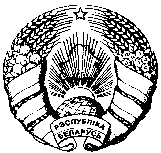 На основании пункта 2 статьи 122 Бюджетного кодекса Республики Беларусь Речковский сельский Совет депутатов РЕШИЛ:1. Внести в решение Речковского сельского Совета депутатов от 30 декабря 2022 г. № 68 «О сельском бюджете на 2023 год» следующие изменения:1.1. в части первой пункта 1 цифры «156 501,76» заменить цифрами «165 025,08»;1.2. в пункте 2:	в абзаце втором цифры «156 501,76» заменить цифрами «165 025,08»;	в абзаце третьем цифры «156 501,76» заменить цифрами «165 025,08»;1.3. приложения 2-5 к этому решению изложить в новой редакции (прилагаются).         2. Опубликовать настоящее решение путем размещения на интернет-сайте Ивацевичского районного исполнительного комитета.         3. Настоящее решение вступает в силу после его официального опубликования.Председатель	А.Б.ЛатышевичПриложение 2к решениюРечковского сельскогоСовета депутатов30.12.2022 № 68(в редакции решенияРечковского сельскогоСовета депутатов                                                                           29.12.2023 № 84)ДОХОДЫсельского бюджета(рублей)Приложение 3к решениюРечковского сельскогоСовета депутатов30.12.2022 № 68(в редакции решенияРечковского сельскогоСовета депутатов                                                                           29.12.2023 № 84)РАСХОДЫсельского бюджета по функциональной классификации расходов бюджета по разделам, подразделам и видам(рублей)Приложение 4к решениюРечковского сельскогоСовета депутатов30.12.2022 № 68(в редакции решенияРечковского сельскогоСовета депутатов29.12.2023 № 84)РАСПРЕДЕЛЕНИЕбюджетных назначений по распорядителям бюджетных средств районного бюджета в соответствии с ведомственной классификацией расходов сельского бюджета и функциональной классификацией расходов бюджета по разделам, подразделам и видам(рублей)Приложение 5к решениюРечковского сельскогоСовета депутатов30.12.2022 № 68(в редакции решенияРечковского сельскогоСовета депутатов29.12.2023 № 84)ПЕРЕЧЕНЬгосударственных программ и подпрограмм, финансирование которых предусматривается за счет средств сельского бюджета(рублей)  РЭЧКАЎСКІ СЕЛЬСКІ
    САВЕТ ДЭПУТАТАЎ            РАШЭННЕ29 декабря 2023 г.   № 84  РЭЧКАЎСКІ СЕЛЬСКІ
    САВЕТ ДЭПУТАТАЎ            РАШЭННЕ29 декабря 2023 г.   № 84  РЭЧКАЎСКІ СЕЛЬСКІ
    САВЕТ ДЭПУТАТАЎ            РАШЭННЕ29 декабря 2023 г.   № 84РЕЧКОВСКИЙ СЕЛЬСКИЙ
        СОВЕТ ДЕПУТАТОВРЕШЕНИЕРЕЧКОВСКИЙ СЕЛЬСКИЙ
        СОВЕТ ДЕПУТАТОВРЕШЕНИЕ в. Рэчкі, Івацэвіцкіраён, Брэсцкаявобласць в. Рэчкі, Івацэвіцкіраён, Брэсцкаявобласць в. Рэчкі, Івацэвіцкіраён, Брэсцкаявобласць в. Рэчкі, Івацэвіцкіраён, Брэсцкаявобласць          д. Речки, Ивацевичский район,           Брестская область          д. Речки, Ивацевичский район,           Брестская областьНаименованиеГруппаПодгруппаВидРазделПодразделСумма1234567НАЛОГОВЫЕ ДОХОДЫ1000000100 738,00Налоги на доходы и прибыль110000093 741,00Налоги на доходы, уплачиваемые физическими лицами111000093 741,00Подоходный налог с физических лиц111010093 741,00Налоги на собственность13000006 353,00Налоги на недвижимое имущество13100002 470,00Земельный налог13108002 470,00Налоги на остаточную стоимость имущества13200003 883,00Налог на недвижимость13209003 883,00Другие налоги, сборы (пошлины) и другие налоговые доходы1600000644,00Другие налоги, сборы (пошлины) и другие налоговые доходы1610000644,00Государственная пошлина1613000644,00НЕНАЛОГОВЫЕ ДОХОДЫ30000003 857,76Доходы от использования имущества, находящегося в государственной собственности3100000222,00Доходы от размещения денежных средств бюджетов3110000222,00Проценты за пользование денежными средствами бюджетов3113800222,00Доходы от осуществления приносящей доходы деятельности32000003 635,76Доходы от сдачи в аренду имущества, находящегося в государственной собственности3210000598,00Доходы от сдачи в аренду земельных участков3214000598,00Доходы от осуществления приносящей доходы деятельности и компенсации расходов государства32300002 401,00Доходы от осуществления приносящей доходы деятельности323450038,00Компенсации расходов государства32346002 363,00Доходы от реализации государственного имущества, кроме средств от реализации принадлежащего государству имущества в соответствии с законодательством о приватизации3240000636,76Доходы от имущества, конфискованного и иным способом обращенного в доход государства324480037,00Доходы от продажи земельных участков в частную собственность гражданам, негосударственным юридическим лицам, собственность иностранным государствам, международным организациям3244900599,76БЕЗВОЗМЕЗДНЫЕ ПОСТУПЛЕНИЯ400000060 429,32Безвозмездные поступления от других бюджетов бюджетной системы Республики Беларусь430000060 429,32Текущие безвозмездные поступления от других бюджетов бюджетной системы Республики Беларусь431000060 429,32Дотации431600030 408,00Иные межбюджетные трансферты431620030 021,32Иные межбюджетные трансферты из вышестоящего бюджета нижестоящему бюджету431620130 021,32ВСЕГО доходов165 025,08НаименованиеРазделПодразделВидСумма12345ОБЩЕГОСУДАРСТВЕННАЯ ДЕЯТЕЛЬНОСТЬ010000131 039,00Государственные органы общего назначения010100122 305,00Органы местного управления и самоуправления010104122 305,00Другая общегосударственная деятельность0110008 734,00Иные общегосударственные вопросы0110038 734,00ЖИЛИЩНО-КОММУНАЛЬНЫЕ УСЛУГИ И ЖИЛИЩНОЕ СТРОИТЕЛЬСТВО06000033 986,08Благоустройство населенных пунктов06030033 986,08ВСЕГО расходов165 025,08НаименованиеГлаваРазделПодразделВидОбъем финансирования123456СЕЛЬСКИЙ БЮДЖЕТ000000000165 025,08Речковский сельисполком010000000165 025,08ОБЩЕГОСУДАРСТВЕННАЯ ДЕЯТЕЛЬНОСТЬ010010000131 039,00Государственные органы общего назначения010010100122 305,00Органы местного управления и самоуправления010010104122 305,00Другая общегосударственная деятельность0100110008 734,00Иные общегосударственные вопросы0100110038 734,00ЖИЛИЩНО-КОММУНАЛЬНЫЕ УСЛУГИ И ЖИЛИЩНОЕ СТРОИТЕЛЬСТВО01006000033 986,08Благоустройство населенных пунктов01006030033 986,08Название государственной программы, подпрограммыНормативный правовой акт, которым утверждена государственная программаРаздел функциональной классификации расходов бюджета, распорядитель средствОбъем финансирования в 2023 году1. Государственная программа «Комфортное жилье и благоприятная среда» на 2021–2025 годыПостановление Совета Министров Республики Беларусь от 28 января 2021 г. № 5033 986,08Подпрограмма 2 «Благоустройство»33 986,08Жилищно-коммунальные услуги и жилищное строительство33 986,08Сельисполком33 986,08ИТОГО33 986,08